 Тел. 8(4752)443363; 8(4752)446442; +79107592657	mail:  rtp.tamb@yandex.ru  nfkmrjr@gmail.com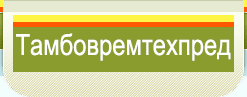  Разрабатываем и производим:Дисковые бороны 2х, 3х, 4х рядные шириной захвата от 2м до 9м, прицепные, навесные, складные с традиционным расположением диска и с диском перед ступицей.!!! Возможно изготовление ЛЮБЫХ типоразмеров по желанию потребителей.Дисковая борона серии БДМ с рабочим органом на индивидуальной стойке и изменением угла атаки дисков, предназначена для традиционной, минимальной, основной и предпосевной обработки почвы (до 15 см) под все виды культур с измельчением пожнивных остатков и заделкой их в обрабатываемый слой почвы без предварительной вспашки. В настоящее время ООО «Тамбовремтехпред» производит все дисковые бороны со смазывающимися стойками. Смазываемое сопряжение втулка-стойка предотвращает коксование стоек и повышает надежность дисковой бороны.Особенно эффективно используется для лущения стерни, уничтожения сорняков, разделки пласта многолетних трав, обработки междурядий садов и виноградников, омоложения лугов и пастбищ.!!! Мы готовы изготовить для Вас любой агрегат для обработки почвы по вашему желанию и с заданными характеристиками.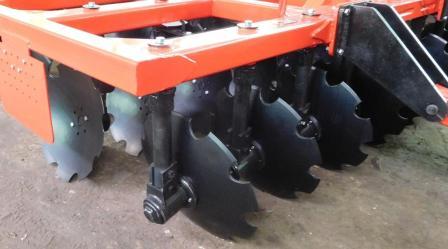 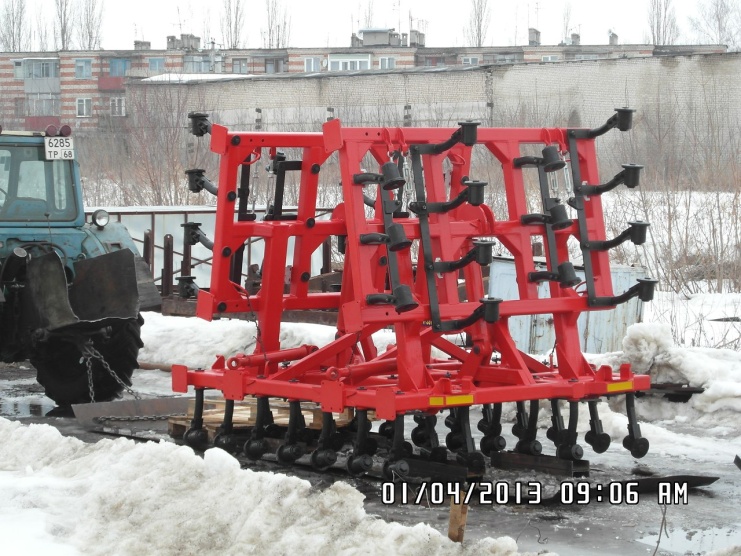 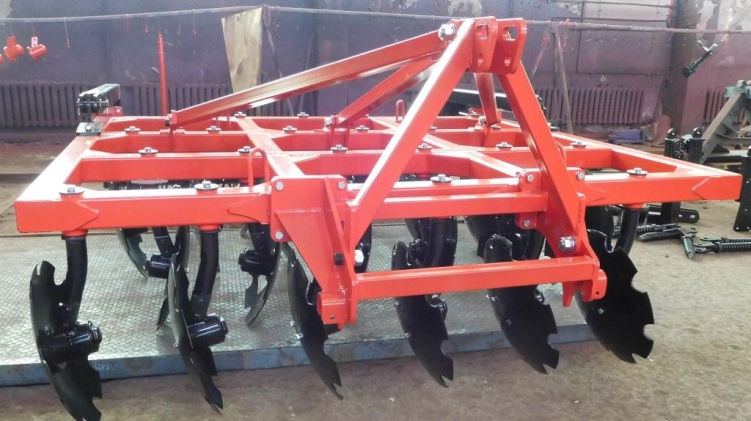 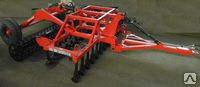 Бороны дисковые дискатор-БДМЧетырехрядные Бороны дисковые серии БДМ  рабочая скорость 12-18 км/ч, расстояние между рядами 700мм, рама из труб 150х100, 100х100. Диск ромашка  d = 560 мм. производство  OFAS  Италия. Комплектуются спиральными шлейф катками (ШК) Корпус режущего узла  стандарт (с подшипниками 7508,7509) - ВОЗМОЖНА КОМПЛЕКТАЦИЯ  УСИЛЕННЫМИ ИЛИ НЕОБСЛУЖИВАЕМЫМИ СТУПИЦАМИТрёхрядные  Бороны  дисковые  серии  БДМ рабочая скорость 12-18 км/ч, расстояние между рядами 900мм. , рама из труб 150х100, 100х100. Диск ромашка  d = 560 мм. производство  OFAS  Италия.  Комплектуются спиральными шлейф катками (ШК).Двухрядные Бороны дисковые серия БДМ рабочая скорость 12-18км/ч, расстояние между рядами 900мм. рама из труб 150х100, 100х100. Диск ромашка  d = 560 мм. производство  OFAS  Италия. Комплектуются спиральными шлейф катками (ШК).№ п/пНаименование моделиКоличество раб. органовШирина захвата, мАгрегатирование  л.с./тяг.класс тр.Навесная /прицепнаяРозничная цена с НДС1БДМ 2,4х4 Н242,475-95л.с. / 1,8навесная2750002БДМ 2,4х4 Н ШК242,475-95л.с. / 1,8навесная3250003БДМ 2,4х4 П242,475-95л.с. / 1,8прицепная3500004БДМ 2,4х4 П  ШК242,475-95л.с. / 1,8прицепная4000005БДМ 3,2х4 Н323,2150-185л.с. / 3навесная3570006БДМ 3,2х4 П323,2150-185л.с. / 3прицепная4515007БДМ 3,2х4 П, ШК323,2150-185л.с. / 3прицепная5460008БДМ 3,6х4 Н, ШК363,6160-220л.с. / 3-4навесная     4725009БДМ  4х4 Н404210-240л.с. / 5навесная45150010БДМ  4х4 Н, ШК404210-240л.с. / 5навесная52500011БДМ  4х4 П,404210-240л.с. / 5прицепная54600012БДМ  4х4 П, ШК404210-240л.с. / 5прицепная63000013БДМ  6х4 П565,8300-330л.с. / 5прицепная66150014БДМ  5х4 П, ШК485240-300л.с. / 5прицепная72450015БДМ  6х4 П, ШК565,8300-330л.с. / 5прицепная80850016БДМ 6х4 ПС, ШК565,8300-330л.с. / 5прицепная складная -ПС94500017БДМ 8х4 ПС, ШК808,1от  420л.с. / 6прицепная складная -ПС1323000Комплекты  шлейф-катков  на 2,4 мКомплекты  шлейф-катков  на 2,4 мКомплекты  шлейф-катков  на 2,4 мКомплекты  шлейф-катков  на 2,4 мКомплекты  шлейф-катков  на 2,4 м52500Комплекты  шлейф-катков на 3,2 мКомплекты  шлейф-катков на 3,2 мКомплекты  шлейф-катков на 3,2 мКомплекты  шлейф-катков на 3,2 мКомплекты  шлейф-катков на 3,2 м63000Комплекты  шлейф-катков на 4 мКомплекты  шлейф-катков на 4 мКомплекты  шлейф-катков на 4 мКомплекты  шлейф-катков на 4 мКомплекты  шлейф-катков на 4 м84000Комплекты  шлейф-катков на 6 мКомплекты  шлейф-катков на 6 мКомплекты  шлейф-катков на 6 мКомплекты  шлейф-катков на 6 мКомплекты  шлейф-катков на 6 м147000№ п/пНаименование моделиКоличество раб. органовШирина захвата, мАгрегатирование  л.с./тяг.класс тр.Навесная /прицепнаяРозничная цена с НДС18БДМ 2,4х3 П ШК222,4130-160л.с./3прицепная36000019БДМ 3х3 П ШК262,9130-160л.с. / 3прицепная46200020БДМ 3,6х3 Н ШК323,7150-200л.с. / 3-4навесная47250021БДМ 3,6х3 П323,7150-200л.с. / 3-4прицепная51450022БДМ 3,6х3 П ШК323,7150-200л.с. / 3-4прицепная57750023БДМ 4х3 П  ШК364,0160-220 л.с. / 3-4прицепная60000024БДМ 5х3 П ШК445,0240-300лс.прицеаная67200025БДМ 5х3 ПС ШК445,0240-300лс.Прицепная складная77200026БДМ 6х3 П ШК546,0250-300л.с. / 5прицепная78750027БДМ 7х3 ПС  ШК667,0320-360л.с. / 5-6прицепная складная 105000028БДМ 8х3 ПС ШК728,0От 350 л.с.,,,/6Прицепная складная1180000№ п/пНаименование моделиКоличество раб. органовШирина захвата, мАгрегатирование  л.с./тяг.класс тр.Навесная /прицепнаяРозничная цена с НДС29БДМ 2,4х2 Н ШК182,480-120л.с. / 1,4-2навесная23100030БДМ 2,4х2 П ШК182,480-120л.с. / 1,4-2прицепная29400031БДМ 3х2 П ШК222,990-120л.с. / 1,4-2прицепная38850032БДМ 3,6х2 Н ШК283,6130-160л.с. / 3навесная36750033БДМ 3,6х2 П ШК283,6130-160л.с. / 3прицепная44100034БДМ 4х2 П ШК324,2150-180л.с. / 3-4прицепная50400035БДМ 4х2 Н ШК324,2150-180л.с. / 3-4навесная38850036БДМ 5х2 П ШК404,2150-180л.с. / 3-4прицепная59850037БДМ 5х2 ПС ШК404,2150-180л.с. / 3-4прицепная складная69850038БДМ 6х2 П ШК486220-280л.с. / 5прицепная66150038БДМ 6,2х2 ПС486,2220-280л.с. / 5прицепная складная60900039БДМ 6,2х2 ПС ШК486,2220-280л.с. / 5прицепная складная75600040БДМ 7х2 ПС  ШК567,2260-300 л.с. / 5прицепная складная88200041БДМ 8х2 ПС ШК608,0От 300 л.с.прицепная складная102700042БДМ 9х2 ПС ШК689,0От 300 л.с.прицепная складная112500043БДМ 10х2 ПС ШК7410,0От 300 л.с.прицепная складная1260000Шлейф-каток  6х2 ПШлейф-каток  6х2 ПШлейф-каток  6х2 ПШлейф-каток  6х2 ПШлейф-каток  6х2 П147000